Objetivo: OA 1Con la botella limpia y seca, vas a pintar con tus temperas del color que quieras.Luego cuando esté seco, harás tres aletas con tu goma eva, pegar una en cada costado y una en la parte superior. Después, harás una cola para el pez. Puedes marcar las aletas con plumón permanente para que parezcan escamas.Finalmente, pegarás los ojos, uno a cada lado y ¡Listo! Tienes a tu pececillo.Mes del Mar 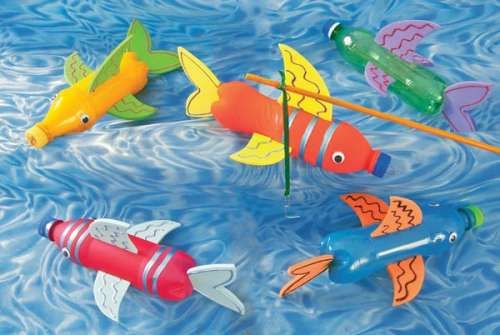 *El trabajo se debe realizar en las clases de Artes. No avanzarlo sin que lo diga el profesor.PAUTA DE COTEJO Enviar guía por correo electrónico con fotos claras (mínimo 2) de su trabajo de manera ordenada al correo zsantis@colegiodelreal.cl para su revisión. Recuerda que al redactar un correo electrónico, debes cumplir con el formato solicitadoAsunto: Trabajo artes 4º BásicoProfesor Zamir:Envío Trabajo de artes de el pezCumplo Con lo solicitado.Se despide atentamente:(Nombre y apellido)4º Año BásicoColegio Del RealPor favor, respetar horarios y no enviar correos no más alla de las 20 horas.Plazo hasta el día VIERNES 28 DE MAYO A LAS 19:00 HORAS 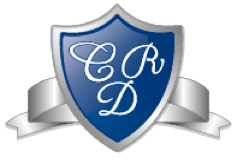 ARTES CLASE Nº 54° BÁSICONombre:_________________________________Fecha:14 y 28 mayo 2021   Profesor: Zamir Santis KifafiCATEGORÍASPUNTAJECUMPLE CON LOS MATERIALES/5TRABAJO TERMINADO/10ENTREGA EN LA FECHA ESTIPULADA/5ENTREGA TRABAJO LIMPIO Y ORDENADO/10SIGUE LAS INDICACIONES DEL PEZ/4CUMPLE CON EL FORMATO CORREO ELECTRÓNICO FORMAL/2TOTAL/36